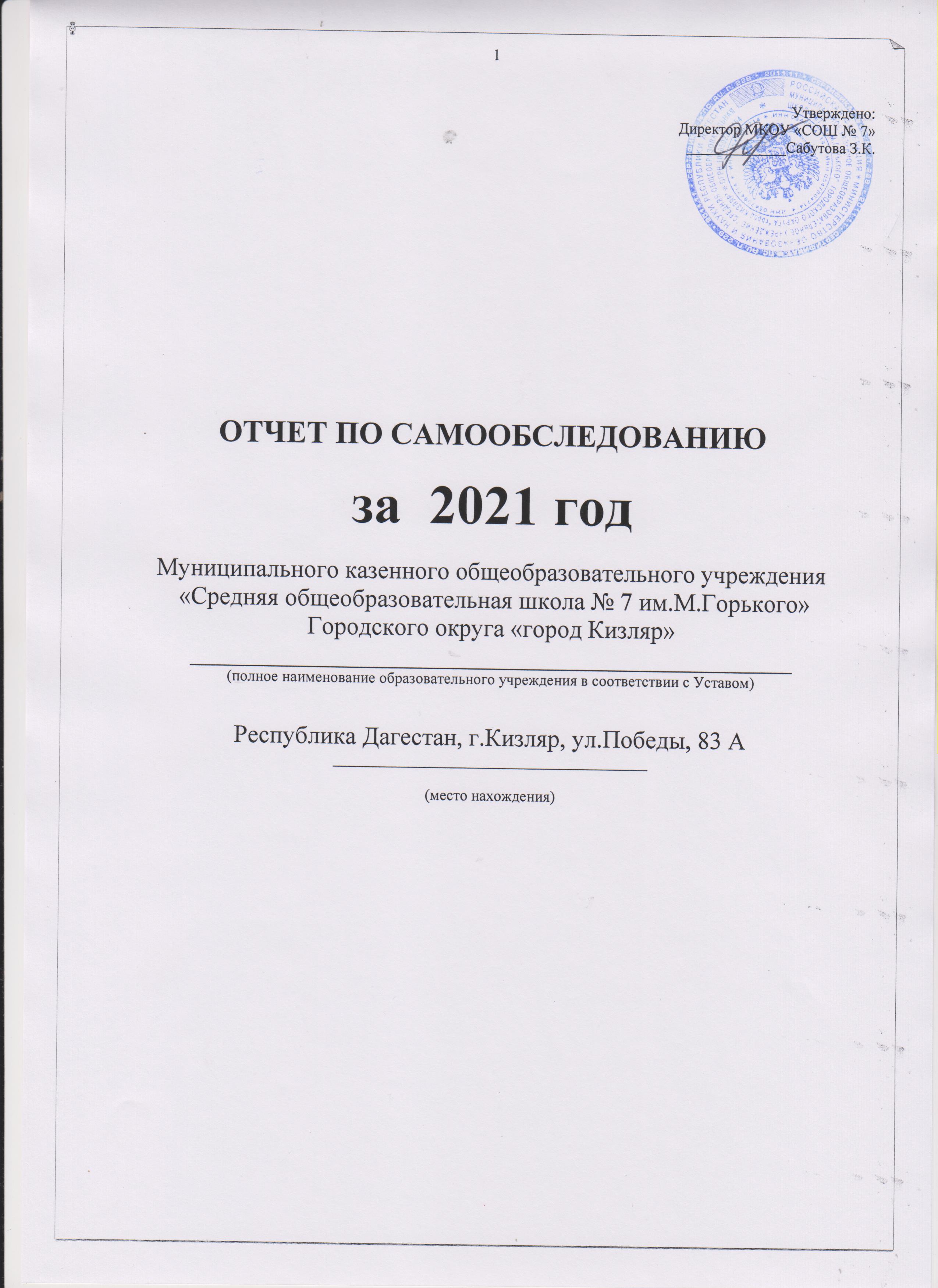 Раздел 1. Общие сведения об образовательном учрежденииМКОУ СОШ №7 города Кизляра функционирует  с 1976 года. Учредитель школы – Администрация городского округа «город Кизляр» Юридический адрес: 368832, город Кизляр, улица Победы, дом 83, корпус «А»Школа  функционирует на основе:- Лицензии – 05ЛО1 № 0001743 Свидетельства о государственной аккредитации – 05А01 №0000379- Устава школыНомер телефона: 8 (87 239) 2 – 10 - 39 Адрес электронной почты: kizlyar7@mail.ruШкола находится в типовом 2-х этажном кирпичном здании.В  настоящее время обучаются дети -1301  человек.Номенклатура оказываемых образовательных услугНачальное общее образование с четырехлетним очным обучением. Основное общее образование со сроком обучения 5 лет по очной форме обучения. Среднее (полное) общее образование со сроком  обучения 2 года по очной форме обучения. Раздел 2. Условия для реализации образовательных программОбразовательная деятельность в Школе организуется в соответствии с Федеральным законом от 29.12.2012 № 273-ФЗ «Об образовании в Российской Федерации», ФГОС начального общего, основного общего и среднего общего образования, основными образовательными программами. локальными нормативными актами Школы.С 01.01.2021 года Школа функционирует в соответствии с требованиями СП 2.4.3648-20 «Санитарно-эпидемиологические требования к организациям воспитания и обучения, отдыха и оздоровления детей и молодежи», а с 01.03.2021 — дополнительно с требованиями СанПиН 1.2.3685-21 «Гигиенические нормативы и требования к обеспечению безопасности и (или) безвредности для человека факторов среды обитания». В связи с новыми санитарными требованиями Школа усилила контроль за уроками физкультуры. Учителя физкультуры организуют процесс физического воспитания и мероприятия по физкультуре в зависимости от пола, возраста и состояния здоровья. Кроме того, учителя и заместитель директора по АХЧ проверяют, чтобы состояние спортзала и снарядов соответствовало санитарным требованиям, было исправным — по графику, утвержденному на учебный год.Школа ведет работу по формированию здорового образа жизни и реализации технологий сбережения здоровья. Все учителя проводят совместно с обучающимися физкультминутки во время занятий, гимнастику для глаз, обеспечивается контроль за осанкой, в том числе во время письма, рисования и использования электронных средств обучения.Учебный план 1–4-х классов ориентирован на 4-летний нормативный срок освоения основной образовательной программы начального общего образования (реализация ФГОС НОО), 5–9-х классов — на 5-летний нормативный срок освоения основной образовательной программы основного общего образования (реализация ФГОС ООО), 10–11-х классов — на 2-летний нормативный срок освоения образовательной программы среднего общего образования (реализация ФГОС СОО).В 2021 году в результате введения ограничительных мер в связи с распространением коронавирусной инфекции часть образовательных программ в 2020/2021 и в 2021/2022 учебных годах пришлось реализовывать с применением электронного обучения и дистанционных образовательных технологий. Для этого использовались федеральные и региональные информационные ресурсы.Результаты педагогического анализа, проведенного по итогам освоения образовательных программ в дистанционном режиме, свидетельствуют о поддержании среднестатистического уровня успеваемости учеников начального, основного и среднего уровня общего образования.2.1. Характеристика здания Здание школы- Тип здания (подчеркнуть):  типовое,   приспособленное,   типовое + приспособленное. - Год ввода в эксплуатацию  1976г.- Дата последнего капитального ремонта -______________- Проектная мощность (предельная численность)  960  человек- Фактическая мощность (количество обучающихся)  1415  человек2.2. Количество   площадей, занятых под образовательный процесс2.3. Библиотечно-информационное обеспечение образовательного процессаФонд библиотеки соответствует требованиям ФГОС, учебники фонда входят в федеральный перечень, утвержденный приказом Минпросвещения России от 20.05.2020 № 254.2.4. Информационно-техническое обеспечение образовательного процесса 2.5.Методическое обеспечение образовательного процесса 2.6. Наличие и использование земельного участка (нужное подчеркнуть):Стадион/футбольное поле/ баскетбольная площадка/ волейбольная площадкалегкоатлетическая площадка/полоса препятствий/другие спортивные сооружениясад/огород/опытный участок/зеленая зона.3. Кадровое обеспечение образовательного процесса.Школа обладает достаточными кадровыми ресурсами для функционирования и развития ОУ, во время учебного года была вакансия на учителей родного языка. В школе работает профессиональный педагогический коллектив, насчитывающий 62 человека. Администрация школы: Сабутова З.К. - директор школы, учитель высшей категории; Никифорова Л.В. – заместитель директора по  УВР;Лютая З.М. - заместитель директора по  УВР, учитель высшей категории.Чинаева Р.Д. – заместитель директора по  ВР, учитель высшей категории;Шарапова Л.П. - заместитель директора по  АХЧ;Всего учителей – 58, из них учителей начальных классов – 19, учителей предметников – 35; 1 психолог, 1 библиотекарь, 1 социальный педагог, 1 вожатая.Характеристика педагогического состава по образованию, педагогическому стажу, аттестации и квалификационному уровню:Из 62 человек имеют: высшее образование – 45 человек;среднее специальное – 16  человек;По результатам аттестации:учителей высшей категории – 22учителей первой категории – 13Молодые специалисты – 4Соответствуют занимающей должности - 12      - Отличник народного образования – 7      -  Обладатели Гранда РД – 1      - Обладатели Гранда РФ - 4 В 2021 году 11 (18%) учителей прошли  курсы повышения квалификации.                ВЫВОД: 100% учителей имеют  квалификационную категорию, что позволяет успешно решать вопросы повышения качества образования.  По стажу:до 10 лет – 21 человекот 10 до 20 лет – 10 человекот  20 и свыше лет – 32  человекаПо возрастному составу:до 25 лет –  4 человекаот 25 до 29 лет – 0  человекот 30 до 34 лет – 12 человекот 35 до 39 лет – 9 человекот 40 до 44 лет – 6 человекот 45 до 49 лет – 5 человекот 50 до 54 лет – 8 человекстарше 55 лет – 18 человекПо половому составу:  женщин – 57  человек  мужчин –   5 человек  ВЫВОД: педагогический коллектив состоит из  опытных  и квалифицированных учителей. Образовательный процесс обеспечен квалифицированными педагогическими кадрами. 77% педагогических работников имеет высшее образование. В период дистанционного обучения все педагоги Школы успешно освоили онлайн-сервисы, применяли цифровые образовательные ресурсы, вели электронные формы документации.В 2021 школа начала вводить электронный документооборот в соответствии с Федеральным законом от 24.04.2020 № 122-ФЗ.Целью методической работы в школе является создание и развитие целостной системы взаимосвязанных мер, направленной на обеспечение профессионального роста учителя, развитие его творческого потенциала, а, в конечном счете, на рост уровня образованности, воспитанности, развитости, социализированности и сохранение здоровья учащихся. Основные направления методической работы с кадрами, обеспечивающие эффективный профессиональный рост учителей, – это организация повышения квалификации педагогов с использованием современных форм – дистанционных, накопительных. Кроме того, изучение, обобщение и распространение собственного положительного опыты работы, обмен опытом с коллегами на уровне района и области. Наконец, методическое сопровождение аттестации педагогических кадров: проведение мониторинга качества педагогической деятельности, оказание методической помощи при проведении самоанализа, обобщении собственного опыта работы.Повышение квалификации педагогических работников, обмен позитивным опытом, аттестация кадров.Педагоги школы активно участвуют в методической работе муниципальной системы образования. Учителя школы много внимания уделяют работе по обмену опытом.  Ежегодно проводятся семинары на базе школы, даются открытые уроки  для учителей города.                		 Необходимость совершенствования  педагогических знаний, появление новых            стратегий обучения в начальном, среднем, старшем звене школы, реализация модели личностно- ориентированного обучения требуют от педагогов постоянной работы над повышением своей квалификации.  Важнейшим средством повышения педагогического мастерства учителей, связующим в единое целое всю системы работы школы, является методическая работа. Поставленные перед коллективом задачи решались через совершенствование методики проведения урока, индивидуальной и групповой работы со слабоуспевающими и сильными учащимися, повышение мотивации к обучению у учащихся, а также ознакомление учителей с новой педагогической и методической литературой. В нашей школе 100% учителей объединены в методические группы, остальные принимают участия в работе районных методических объединений. Школьных методических объединений четыре:учителей начальных классов;учителей гуманитарного цикла;учителей естетственно – математического цикла;классных руководителей.Каждое методическое объединение работало над своей методической темой, тесно связано с методической темой школы. Каждое методическое объединение провело по 4-5 заседаний, на которых обсуждались важные вопросы темы. Кроме теоретических семинаров, на заседаниях МО учителя систематически  выступают по теме самообразования, делятся методическими находками со своими коллегами.В основном задачи методической работы  2021 года выполнены. В течение учебного года учителями были проведены открытые уроки. Администрацией школы посещались уроки в рабочем порядке по плану внутришкольного контроля. Основными направлениями посещения были: формы и методы, применяемые на уроках: самостоятельная работа  учащихся, ее содержание и организация, дозировка домашнего задания и т.д. Практически все намеченные мероприятия выполнены. Формы и методы контроля соответствуют задачам, которые ставил педагогический коллектив школы на учебный год. Рекомендации:Отслеживать работу по накоплению и обобщению передового опыта.Использовать современные средства обучения и  педагогические технологии.Проводить диагностику процесса и результатов учебно-воспитательной работы.На каждом уроке четко формировать триединую дидактическую цель, направленную на достижение результатов. Спланировать цикл открытых уроков.В течение этого года в школе прошли школьные предметные олимпиады, победители которых участвовали в муниципальном туре.4. Финансовые и информационные ресурсыШкола  располагает всей необходимой инфраструктурой, учебно-материальной базой, позволяющей осуществлять учебно-воспитательный процесс на достаточно высоком уровне. Информация о материально-техническом обеспечении образовательной организации В нашей школе созданы все необходимые условия для обучения, воспитания и развития учащихся. Учебные кабинеты оснащены интерактивными досками или проекторами, компьютерами, оргтехникой, дидактическими материалами, наглядными пособиями.Сведения о наличии библиотеки Школьная библиотека оснащена компьютерами с доступом в интернет. Здесь работает абонемент, читальных зал, отдел учебников, отдел художественной литературы.Библиотека обеспечена современной информационной базой: имеется компьютер с выходом в Интернет.   	Своевременно выписываются  периодические издания: Газеты:1. «Кизлярская правда»2. «Учитель Дагестана»3. «Дагестанская правда»4. «Орленок»5. «Лачин»Журналы:«Народы Дагестана»«Юный краевед»«Музыка в школе»Список периодических изданий  размещен в читальном зале и на сайте школы.     Школа обеспечена учебной и художественной литературой в соответствии с реализуемыми образовательными программами. Объекты спорта Наше образовательное учреждение имеет одно футбольное поле, одну спортивную площадку, один спортивный зал, оборудованный необходимыми спортивными снарядами и инвентарем для проведения занятий.Обеспечение доступа в здания образовательной организации инвалидов и лиц с ограниченными возможностями здоровья В школе оборудован пандус для инвалидов и лиц с ограниченными возможностями здоровья.Условия охраны здоровья обучающихся, в том числе инвалидов и лиц с ограниченными возможностями здоровья Особое внимание педагогов и администрации школы уделяется здоровью обучающихся.  Расписание уроков составлено в соответствии с нормами учебных нагрузок, заложенными в учебном плане. Педагогическим коллективом проводится большая работа по формированию, укреплению и сохранению здоровья обучающихся:посадка детей с учётом состояния здоровья детей;работа по формированию умений планировать свой день, неделю;создание комфортного эмоционального фона;контроль над питанием детей;профессиональные беседы о вреде курения, наркомании, токсикомании;индивидуальная работа с детьми «группы риска».В школе систематически проводятся Дни здоровья и спорта, школьные соревнования, спортивные игры.Много внимания уделяется технике безопасности и пожарной безопасности, а также разработке и проведению антитеррористических мероприятий. Проводится работа по правилам дорожного движения, тренинги на улицах города, беседы с работниками правоохранительных органов.Имеется  доступ к информационным системам и информационно- телекоммуникационным сетям, в том числе приспособленным для использования инвалидами и лицами с ограниченными возможностями здоровья.  Школа имеет 32 учебных кабинета,  компьютерные кабинеты, мастерские для занятий по технологии, кабинет обслуживающего труда,  пищеблок, столовую, читальный зал,  спортивный зал, спортивный комплекс (спортивную, волейбольную, баскетбольную площадки),   школьный выставочный зал «Черноболь», столовая на 120 посадочных местОУ работает в режиме кабинетной системы, которая соответствует требованиям СанПиНа и целям образовательного процесса; все кабинеты функционально пригодны, оснащение кабинетов соответствует методическим и санитарно- гигиеническим нормам. Вывод: созданные условия обеспечили функционирование школы в режиме инновационной жизнедеятельности с использованием потенциала социальных партнеров, обеспечен профессиональный и личностный рост педагогических кадров, сформированы условия для здорового образа жизни. Все это способствует повышению рейтинга школы. К новому учебному году школа провела закупку и дооснастила помещения пищеблока новым оборудованием в соответствии с требованиями СанПиН 1.2.3685-21, СанПиН 2.3/2.4.3590-20.В результате самообследования сравнили оснащения МКОУ СОШ №7 им.М.Горького  с Перечнем средств обучения и воспитания, утвержденным приказом Минпросвещения от 23.08.2021 № 590. По итогам сравнения можно прийти к выводу, что МКОУ СОШ №7  необходимо закупить и установить следующее оборудование, инвентарь:Структура  контингента  обучающихся 		Количество классов по уровню образования:В школе двухсменные занятия.	Сведения о сменности занятий    	Учебная нагрузка для обучающихся зависит от недельной учебной нагрузки.Часы факультативных, групповых и индивидуальных занятий входят в объем максимально допустимой нагрузки. Продолжительность каникул в течение учебного года – 30 календарных дней, летом – не менее 8 календарных недель.Для учащихся первых классов устанавливаются дополнительные недельные каникулы в феврале месяце. Одной из важнейших задач школы является обеспечение безопасности обучающихся.  Безопасность участников образовательного процессаОдной из важнейших задач школы является обеспечение безопасности обучающихся. Охрана образовательного учреждения осуществляется круглосуточно. Установлена и функционирует противопожарная сигнализация по школе. Мероприятия по обеспечению безопасности, проведенные коллективом школы: разработан паспорт безопасности школы;разработана нормативно-правовая база по безопасности школы;установлена автономная пожарная сигнализация;реализован план работы по безопасности, который включал: изучение правил дорожного движения, правил пожарной безопасности, правил техники безопасности в рамках предмета «Основы безопасности жизнедеятельности».Сохранение здоровья обучающихсяОбеспечение здоровьесберегающего характера учебно-воспитательного процесса является в школе одним из приоритетных.Медицинское обслуживание осуществляется работниками ЦГБ города Кизляра. В школе сложилась система традиционных оздоровительных мероприятий: ежегодный мониторинг состояния здоровья обучающихся;медицинские осмотры, регулярная вакцинация;витаминизация готовых блюд и витаминотерапия;контроль и регулирование объема домашних заданий в соответствии с санитарными нормами и правилами;организация динамических перемен и физпауз во время уроков;проведение дней здоровья;занятия спортивных секций;спортивно – массовые мероприятия и многое другое.Школа - это место активной деятельности ребенка в течение 9-11 лет - наиболее интенсивного периода его развития - и в соответствии с Законом Российской Федерации "Об образовании", должна создавать условия, гарантирующие охрану и укрепление здоровья обучающихся.Здоровье является сложным биосоциальным явлением, которое определяют как состояние организма, при котором функции всех его органов и систем уравновешены с окружающей средой и какие-либо болезненные изменения отсутствуют. Показателями нормального функционального состояния организма детей школьного возраста, уравновешенности его со средой является способность полноценно выполнять свои социальные функции: планомерно овладевать знаниями, предусмотренными программой школы.	Здоровье детей и подростков сегодня, как никогда, является актуальнейшей проблемой и предметом первоочередной важности, поэтому из года в год в школе планируется, проводится и анализируется работа по его сохранению и укреплению.	На состояние здоровья учащихся влияют многие факторы нашей среды, мы в своей работе выделили те из них, которые связаны с образом жизни наших подопечных и с окружающей средой, так как эти факторы поддаются коррекции, как на популяционном, так и на индивидуальном уровне.	В связи с этим были определены задачи:1) не допускать ухудшения состояния здоровья учащихся в период обучения в школе;2) достичь допустимого уровня здоровья учащихся;3) создать условия для формирования здорового образа жизни учащихся.	Таким образом, целью нашей работы по вопросу укрепления и сохранения здоровья учащихся, и формированию здорового образа жизни явилось создание здоровьесберегающей образовательной среды, где основное внимание уделяется значимости формирования здоровья, а на его основе физического, психического и социального благополучия,  что является условием и базисом полноценного раскрытия потенциала личности.	Для определения показателей состояния здоровья учащихся, а также усиления контроля  за их развитием, функциональным состоянием органов и систем, определения школьных факторов, негативно влияющих на функциональное состояние, ослабление и ухудшение самочувствия детей, коллектив педагогов школы ежегодно отслеживают состояние здоровья учащихся. Основные данные получают в результате массовых медицинских осмотров учеников. Педагоги школы делают все необходимое, чтобы учащимся в нашей школе было, прежде всего, комфортно и спокойно. Выполняются гигиенические требования к расписанию и проведению уроков. Обучение детей ведется с учетом их индивидуальных особенностей (физиологических, умственных и др.). Администрация и педагогический коллектив со своей стороны делали все, чтобы четко организовать учебно-воспитательный процесс, режим учебы и отдыха учащихся; были пересмотрены дозировки домашних заданий по предметам; произведена оценка учебной перегрузки.За счет введения физкультурных пауз на уроках, динамических перемен в режиме учебного дня, дней здоровья и ряда физкультурно-оздоровительных и спортивных мероприятий была повышена двигательная активность учащихся школы. Как таковых «освобожденных» от занятий физической культурой у нас в школе не было, все присутствовали на занятиях и работали по индивидуальному плану, который составляется учителями физического воспитания для групп учащихся с учетом их физического развития, состояния здоровья и т.д. Охват учащихся горячим и дополнительным питаниемОдно из главных направлений здоровьесберегающего образования учащихся - сбалансированное питание. Обучающиеся, воспитанники МКОУ СОШ № 7 обеспечиваются одноразовым горячим питанием на бесплатной основе – за счет средств бюджета городского округа "город Кизляр". Бесплатным питанием обеспечены  - 647 учащихся.В школе есть столовая, с количеством 160 посадочных мест. Она оснащена соответствующим оборудованием и в ней работают квалифицированные специалисты. При столовой есть умывальники, которые расположены в коридоре ведущим в обеденный зал. Все дети получают одноразовое горячее питание (обед). Горячим питанием охвачены 1 – 4 классы (это составляет 52%). Также работает буфет для всех учащихся.Основными принципами организации рационального питания учащихся являются: правильное сбалансированное питание с учетом физиологической потребности в пище в течение дня. В школе разработаны рекомендации величины потребления энергии и питательных веществ подростками. При составлении меню на неделю учитывается по возможности суточная потребность как в основных питательных веществах (белки, жиры, углеводы), так и в витаминах. Для витаминизации используют соки, салаты из свежей капусты, моркови, свеклы, винегреты. На контроле администрации школы остается вопрос сохранения здоровья обучающихся. 7. Сведения об организации образовательного процесса7.1. Сведения о реализуемых образовательных программах   (по приложению к лицензии):Обеспечивая равные стартовые возможности для детей дошкольного возраста – будущих   первоклассников, в школе организована  «Субботняя школа развития», которая работала с февраля по май. Для данной школы составлена специальная программа.1-4 классы обучались по программе «Школа России» в рамках федерального государственного образовательного стандарта начального общего образования.5-е, 6-е, 7-е , 8-е, 9-е, 10-е классы обучались по ООП ООО в рамках ФГОСОбщеобразовательные 11 класс реализуют государственные типовые программы с адаптированным тематическим планированием, в котором учитываются индивидуальные особенности классных коллективов, выбор педагогических технологий и всего комплекса психолого-педагогических мероприятий для работы в режиме базового образования.В рамках реализации предпрофильной подготовки в 9-ых классах организована работа ориентирующая на знание, содержание будущей профессии, на отработку основных учебных навыков, на подготовку к выпускным экзаменам.Для учащихся 10а класса организовано профильное обучение по физико-математическому профилю,   11а  класс  – военно-патриотический  профиль.В 2021 году выпускники 11-х классов сдавали ГИА в форме ГВЭ по русскому языку и математике (далее — ГВЭ-аттестат) в соответствии с постановлением Правительства РФ от 26.02.2021 № 256. ЕГЭ сдавали только выпускники, которые планировали поступать в высшие учебные заведения. Обучающиеся 9-х классов сдавали экзамены только по основным предметам — русскому языку и математике, чтобы получить аттестат. По одному предмету по выбору проводилась внутренняя контрольная работа. Участники ГИА с ОВЗ и инвалидностью могли сдать экзамен только по одному предмету по своему желанию.Сравнительный анализ   выпускных экзаменов   за 11 класс (ЕГЭ 2021)   Анализ ЕГЭ по математике 	Учитель: Кручинина Н.В.    	Профильный уровень. Минимальное количество баллов единого государственного экзамена по математике, подтверждающее освоение выпускником основных общеобразовательных программ среднего общего образования в 2021г. равнялось 27.Результаты ЕГЭ по русскому языкуУчитель: Магаева А.И.Минимальное количество баллов по русскому языку для поступления в вуз — 36 баллов.Экзамены по выбору в формате ЕГЭ в 2021 году.Востребованными предметами по выбору являются обществознание, история и математика профиль, что свидетельствует о социальной направленности и значимости гуманитарного образования.Выводы: По итогам государственной итоговой аттестации все выпускники 11 класса получили аттестаты об окончании средней школы. Из них 10 выпускников подтвердили знания и получили золотую медаль «За успехи в учении». Результаты ЕГЭ по русскому языку: успеваемость – 100%, качество знаний – 96,15%, степень обученности – 83,69%, средний балл – 4,5 (самый высокий балл – 100, самый низкий – 55). 18 учащихся из 26 набрали свыше 70 баллов, учитель Магаева А.И. Ученик 11 класса Гасаев Гамид набрал 100 баллов по русскому языку, 99 баллов по математике (профильный уровень), 93 балла по физике, 93 балла по информатике. Всего за 4 экзамена выпускник набрал 385 баллов из возможных 400. 	Учащиеся 11 класса успешнее сдали русский язык, математику (профиль), химию, физику. Обществознание на предыдущем уровне, но, к сожалению, результаты по истории снизились.	Вызывает тревогу биология (не преодолели минимальный порог баллов – 1 учащийся), химия (не преодолели минимальный порог баллов – 2 учащихся), обществознание (не преодолел минимальный порог баллов – 1 учащийся), математика профильный уровень (не преодолел минимальный порог баллов – 1 учащийся), история (не преодолел минимальный порог баллов – 1 учащийся).7.2. Информация о предпрофильном и профильном образовании	Распределение обучающихся по профилям обучения	Вывод: данные классы формировались на основе индивидуальных образовательных запросов учащихся и их родителей.7.3. Оценка организации учебного процессаОрганизация учебного процесса в Школе регламентируется режимом занятий, учебным планом, календарным учебным графиком, расписанием занятий, локальными нормативными актами Школы.В  2021/22 учебном году МКОУ «СОШ № 7» им.М.Горького:уведомила управление Роспотребнадзора г.Кизляра о дате начала образовательного процесса;разработала графики прихода обучающихся, начала/окончания занятий, приема пищи в столовой с таким учетом, чтобы развести потоки и минимизировать контакты учеников;закрепила кабинеты за классами;составила и утвердила графики уборки, проветривания кабинетов и рекреаций;разместила на сайте школы необходимую информацию об антикоронавирусных мерах, дополнительно направили соответствующие ссылки;использует при осуществлении образовательного процесса бесконтактные термометры, тепловизоры — два стационарных на главные входы, один ручной, рециркуляторы передвижные и настенные для каждого кабинета, средства и устройства для антисептической обработки рук, маски многоразового использования, маски медицинские, перчатки.7.4. Условия для сохранения и укрепление здоровья учащихся.              Использование различных оздоровительных технологий в деятельности школы основывается на результатах профилактических осмотров учащихся, данных о состоянии здоровья каждого учащегося и результатах динамического наблюдения за школьниками.          Задачи:           - Сохранить, поддержать, укрепить тот уровень здоровья, с которым ребенок пришел в образовательное учреждение, по возможности улучшить;         - Воспитать ценностное отношение к собственному здоровью, обучить его основам здорового образа жизни.8.   Образовательная политика школы.	Количество классов по уровню образования:В основе образовательной политики, как и в прежние годы, лежал принцип  предоставления всем учащимся одинаковых стартовых возможностей. Сложилась  стабильность  педагогических подходов к начальному образованию:  преподавание по УМК  «Школа России»  1- 4 классы    В инвариантной части учебного плана полностью реализуется федеральный компонент государственного образовательного стандарта, который обеспечивает единство образовательного пространства РФ и гарантирует овладение выпускниками необходимым минимумом ЗУНов, обеспечивающих возможности получения образования.	Вариативная часть базисного учебного плана обеспечивает реализацию регионального и школьного компонентов.           Цели и содержание каждой ступени обучения реализуются на основе разработки содержания программ трех уровней. Учебные программы были выполнены всеми педагогами школы.              В соответствии с содержанием и направленностью образования учебный план школы содержал базисный, региональный и школьный компоненты.  При отборе содержания образования, как и прежде, школа руководствовалась:       -    стремлением развивать потенциальные возможности каждого учащегосязаботой о сохранении и укреплении здоровья учащихсясоциальным заказом учащихся и их родителей.   8.1. Выполнение учебных программОбразовательные программы соответствовали статусу школы и носили типовой образовательный уровень. Программно-методическое обеспечение отвечало требованиям учебного плана и заявленным программам.Общие требования к программам, заложенные в календарно-тематическом планировании, выполнены всеми учителями. Образовательный процесс носил характер  системности, открытости, что позволило обучающимся и родителям постоянно владеть информацией о результативности обучения, знакомиться с рейтинговой картой школы, результатами проводимых мониторингов.Темы уроков, записанные в журналах, и сроки проведения занятий, в основном соответствуют планированию. По некоторым предметам, в течение учебных четвертей, имелись отступления, но это, в основном, было связано с заболеваниями учителей, курсовой переподготовкой и невозможностью замены в связи с большой педнагрузкой другими учителями-предметниками. В таком случае планы корректировались и выполнялись.  При прохождении программ  выполнена теоретическая и практическая часть. Учителями проводились  экскурсии, практические занятия, лабораторные, самостоятельные работы, зачёты, проектные задания, тестовые работы, работы творческого характера. Многие учителя школы на  своих уроках широко применяют видео, компьютер, Интернет-ресурсы, что позволяет активизировать познавательную деятельность учащихся.Все учащиеся, обучающиеся на дому по состоянию здоровья, успешно прошли обучение курса за соответствующий класс.8.2. Работа по программе «Одаренные дети»Олимпиады проходили в ОУ города по графику составленному МО РД.  На основании приказа Министерства образования и науки РД от 18 ноября 2013 г. N 1252 «Об утверждении Положения об этапах проведения Всероссийской олимпиады школьников (в ред. Приказов Минобрнауки РФ от 17.03.2015 N 249, от 17.12.2015 N 1488, от 17.11.2016 N 1435). В соответствии с частью 3 статьи 77 Федерального закона от 29 декабря 2012 г. N 273-ФЗ "Об образовании в Российской Федерации" (Собрание законодательства Российской Федерации, 2012, N 53, ст. 7598; 2013, N 19, ст. 2326; N 30, ст. 4036) и пунктом 5.2.48 «Положения о Министерстве образования и науки Российской Федерации», утвержденного постановлением Правительства Российской Федерации от 3 июня 2013 г. N 466 (Собрание законодательства Российской Федерации, 2013, N 23, ст. 2923; N 33, ст. 4386; N 37, ст. 4702). Итоги данной работы:Результаты предметных олимпиад за 1 полугодие 2021 года:ВсОШ региональный этап:Астрономия:Алиев Магомед - 11 класс – призёрУчителя :Амаева П.А. География:Алиев Магомед - 11 класс – призёрУчителя :Чинаева Р.Д.История:Магомедова Хиндизак - 10 «а» класс - призёрУчитель : Караянова М.К.Технология:Савенко Никита - 9 «в» класс– призёрНиценко Ирина - 11 класс – призёр Гамзатова Амина - 11 класс – призёрУчителя: Плотникова О.А., Казиев Э.И.ДГТУ (г.Кизляр)Математика:Гасаев Гамид - 11 класс – 1 местоГригорьев Александр -11 класс-3 местоГамзатова А. -11 класс-3 местоНиценко И. -11 класс-3 местоУчитель: Кручинина Н.В.Информатика:Гасаев Гамид - 11 класс – 1 местоКурамагомедов К. – 11 класс – 3 местоУчитель: Алиева Х.А.Физика:Григорьев Александр -11 класс-1 местоГасаев Гамид - 11 класс – 1 местоУчитель: Амаева П.А.ДГУ (г.Кизляр)Астрономия:Асеев Егор - 10 класс – 1 местоУчитель: Амаева П.А.Родной язык (даргинский)Магомедова Наида – 9 класс – победительОмарова Суганат – 9 класс - победительАмиров Рамазан – 10 класс – победительРодная литература (даргинская)Магомедова М. – 8 класс –призёрМагомедова Наида – 9 класс – победительАмиров Рамазан – 10 класс – победительУчитель: Абдуллаева М.Ш.Результаты предметных олимпиад за 2 полугодие 2021 года:Муниципальная олимпиада по музыке:Петрова Валерия - 7 «а» класс – победительАдильсолтанова Эмилия-7 «а» класс – призёрКурбанова Зарина - 7 «в» класс – призёрКочинова Ульяна - 6 «в» класс – призёрУчитель: Клепальченко Людмила ПавловнаМуниципальный этап ВсОШ (109):Экология:Османов Хабиб - 9 «а» класс - призёрУчитель : Таёкина В.В.Английский язык:Лутова Мадина – 10 класс - призёрУчитель : Саидова У.А.Физика:Ивазова Айза - 9 «а» класс - призёрАсеев Егор – 11 класс - призёрУчитель : Амаева П.А.Обществознание:Алиева Хадижа - 7 «г» класс - победительГунибская Динара - 7 «д» класс - призёрАдильсолтанова Эмилия - 7 «а» класс – призёрКурбанов Будун- 7 «а» класс – призёрКрамарова Анастасия - 8 «а» класс - призёрСталоверова Виктория - 8 «б» класс – призёрГончарова Анастасия - 8 «б» класс - призёрАлибеков Руслан - 9 «а» класс – победительДядиченко Артемий - 9 «а» класс – призёрЛобунец Елизавета - 10 класс – призёрИльдаров Руслан -10 класс – призёрКараянов Амир -10 класс – призёрМагомеджалилова Марьям - 11 «а» класс - победительУчителя : Гаджиева Г.Р., Караянова М.К.Литература:Адильсолтанова Эмилия -7 «а» класс – призёрМагомедова Хиндизак - 11 класс – призёрКолбасюк Яна - 11 класс – призёрУчитель : Танеева Х.А.ОБЖ:Римиханов Ризван – 9 «б» класс – призёрСулейманов Мурад – 9 «в» класс - призёрЛобунец Елизавета - 10 класс - призёрЗайнудинов Анвар - 10 класс - призёрИльдаров Руслан – 10 класс – призёрЦыбенко Лиана - 10 класс – призёрДалгатов Тимур - 11 класс - призёрМагомедова Хиндизак - 11 класс – победительМагомеджалилова Марьям - 11 класс - призёрУчитель : Алиев Р.Б.Физическая культура: (девочки)Балакина Елизавета  - 7 «а» класс - призёрРаджабова Эльмира - 7 «б» класс – призёрШейхова Арина - 7 «в» класс – призёрВодопьянова Мария -7 «д» класс - призёрСталоверова Виктория - 8 «б» класс – призёрБахишова Фатима - 8 «б» класс - призёрШарабудинова Лариса - 8 «в» класс – призёрАлиева Лаура - 9 «в» класс - победительМусаева Сабина - 9 «б» класс - призёр Абдулаева Раисат - 9 «в» класс - призёрРамазанова Самира - 9 «г» класс - призёрЛобунец Елизавета - 10 класс - призёрМеджидова Камила – 10 класс - призёрКолбасюк Яна - 11 класс – призёрУчителя: Узунова В.И., Пашаева Л.А., Алиев Р.Б.Физическая культура: (мальчики)Курбанов Будун- 7 «а» класс – призёрСурхаев Али - 7 «б» класс – призёрАлиев Абдулла - 7 «д» класс – призёрИсрафилов Саид  - 7 «д» класс - призёрЦыбенко Артём - 8 «а» класс – призёрАлхасов Саидшамиль - 8 «б» класс - призёрБулачев Муслим - 8 «б» класс – призёрИсаев Ибрагим - 8 «б» класс - призёрАлиев Абдурахман - 8 «в» класс – призёрЛобунец Владислав - 8 «в» класс - призёрМагомедов Муслим -8 «г» класс – призёрМагомедов Магомед Г. -8 «г» класс – призёрХалималов Шамиль - 9 «г» класс - победительСадиков Шамиль - 9 «г» класс – призёрШахбулатов Омар - 9 «а» класс - призёрГаджимусаев Ислам - 10 класс - победительЗайнудинов Анвар – 10 класс - призёрКурамагомедов Руслан – 11 класс – призёрУчителя : Узунова В.И., Пашаева Л.А., Алиев Р.Б.История:Дядиченко Артемий - 9 «а» класс – победительАлиева Лаура - 9 «в» класс – призёрСултанов Мурад - 9 «в» класс – призёрУчитель : Караянова М.К.Математика:Жилин Никита - 8 «б» класс – призёрАгаева Майя - 10 класс – призёрДалгатов Тимур - 11 класс – призёрУчителя : Багаева Б.И., Хасмамедова Э.И.География:Витимбаев Мурад - 10 класс – призёрМаммаев Гаджи - 11 класс – призёрУчителя : Чинаева Р.Д.Технология:Пименов Артём - 7 «а» класс - призёрИсрафилов Саид - 7 «д» класс - призёрГамзатова Диана - 7 «а» класс - победительБорцова Кристина - 7 «а» класс - призёрИльдарова Алина - 7 «а» класс - призёрАдильсолтанова Эмилия - 7 «а» класс - призёрШатурин Владимир - 8 «в» класс - призёрЖилин Никита - 8 «б» класс – призёрКрамарова Анастасия - 8 «а» класс - призёрВолошина Кристина - 9 «а» класс - победительБобылева Виктория - 9 «а» класс - призёрКалинкина Валерия - 9 «а» класс - призёрСавенко Никита - 10 класс - победительБулачев Абдулла - 11 класс - победительМагомедова Хиндизак - 11 класс - победительКолбасюк Яна - 11 класс – призёрМагомеджалилова Марьям - 11 класс – призёрУчителя: Плотникова О.А., Казиев Э.ИБиология:Османова Динара - 7 «в» класс – призёрИсаев Ибрагим - 8 «б» класс – победительЖилин Никита - 8 «б» класс – призёрСталоверова Виктория - 8 «б» класс–призёрОсманов Хабиб - 9 «а» класс – призёрАгаева Майя - 10 класс – призёрАмиров Рамазан – 11 класс - призёрМагомедова Хиндизак - 11 класс - призёрМагомеджалилова Марьям-11класс-призёрУчителя : Таёкина В.В., Лютая З.М.Экономика:Алиева Хадижа - 7 «г» класс - победительАдильсолтанова Эмилия - 7 «а» класс – победительКурбанов Будун- 7 «а» класс – призёрКолбасюк Яна - 11 класс – призёрСпильный Данил - 11 класс – призёрУчитель : Караянова М.К., Гаджиева Г.Р.Право:Кручинина Валерия - 8 «а» класс – победительДядиченко Артемий - 9 «а» класс – победительСултанов Мурад - 9 «в» класс – призёрХалидов Гамзат - 9 «а» класс – призёрМагомедова Хиндизак - 11 класс - призёрУчитель : Караянова М.К.Информатика :Османова Динара - 7 «в» класс – призёрАлиев Тимур - 7 «б» класс – призёрЖилин Никита - 8 «б» класс – победительАмаев Хабиб - 8 «б» класс – призёрУчитель : Алиева Х.А.Муниципальный конкурс «Права человека глазами ребенка»Колбасюк Яна - 11 класс – победительРеспубликанский конкурс «Права человека глазами ребенка»Колбасюк Яна - 11 класс – призёрУчитель: Караянова М.К.Правовой квест в ДГУ – команда 11 класса – 1местоУчитель: Караянова М.К.Республиканская предметная олимпиада ДГУ:Математика:Меджидова Камила – 10 класс – 2 местоАгаева Майя – 10 класс – 2 местоУчитель: Хасмамедова Э.И.Физика:Меджидова Камила – 10 класс – 1 местоУчитель: Амаева П.А.Информатика:Асеев Егор – 11 класс – 1 местоУчитель: Алиева Х.А.География:Маммаев Гаджи – 11 класс – 3 местоУчитель: Чинаева Р.Д.Обществознание:Магомеджалилова Марьям - 11класс – 3 местоУчитель: Караянова М.К.История:Витимбаев Мурад - 10класс – 1 местоУчитель: Караянова М.К.Республиканская предметная дистанционная олимпиада ДГТУ:Физика:Асеев Егор – 11 класс – победительРамазанов Казбек - 10 класс – призёрЭлсункаев Рамазан -10 класс – призёрУчитель: Амаева П.А.8.3. Воспитательная работа школыС 01.09.2021 Школа реализует рабочую программу воспитания и календарный план воспитательной работы, которые являются частью основных образовательных программ начального, основного и среднего общего образования. В рамках воспитательной работы Школа:1) реализует воспитательные возможности педагогов, поддерживает традиции коллективного планирования, организации, проведения и анализа воспитательных мероприятий;2) реализует потенциал классного руководства в воспитании школьников, поддерживает активное участие классных сообществ в жизни Школы;3) вовлекает школьников в кружки, секции, клубы, студии и иные объединения, работающие по школьным программам внеурочной деятельности, реализовывать их воспитательные возможности;4) использует в воспитании детей возможности школьного урока, поддерживает использование на уроках интерактивных форм занятий с учащимися;5) поддерживает ученическое самоуправление — как на уровне Школы, так и на уровне классных сообществ;6) поддерживает деятельность функционирующих на базе школы детских общественных объединений и организаций — например, школьного спортивного клуба;7) организует для школьников экскурсии, экспедиции, походы и реализует их воспитательный потенциал;8) организует профориентационную работу со школьниками;9) развивает предметно-эстетическую среду Школы и реализует ее воспитательные возможности;10) организует работу с семьями школьников, их родителями или законными представителями, направленную на совместное решение проблем личностного развития детей.За 4 месяца реализации программы воспитания родители и ученики выражают удовлетворенность воспитательным процессом в Школе, что отразилось на результатах проведенного анкетирования. Вместе с тем, родители высказали пожелания по введению мероприятий в календарный план воспитательной работы Школы, например, проводить осенние и зимние спортивные мероприятия в рамках подготовки к физкультурному комплексу ГТО. В 2021 году воспитательная работа школы осуществлялась в соответствии с целями и задачами школы на этот учебный год. Все мероприятия являлись звеньями в цепи процесса создания личностно-ориентированной образовательной и воспитательной среды. Эта работа была направлена на достижение воспитательных целей, на выполнение заявленных задач и на повышение эффективности учебно-воспитательного процесса в целом. 	Гражданско-патриотическое направление:В рамках гражданско - патриотического направления продолжилось сотрудничество с  ГДК, ДДТ, клубом ветеранов,  встречи с участниками локальных войн, тружениками тыла. Этой работой  охвачены учащиеся со 1 по 11 классы. В школе по традиции проведены акции: «Милосердие», «Как живешь ветеран? ». « Собери ребёнка в школу».  Традиционно  в течение года был проведен комплекс мероприятий, направленный на пропаганду гражданско- патриотического воспитания,  формирование чувства патриотизма и гражданской позиции       Ученическое самоуправление:               В школе продолжилась работа органов ученического самоуправления — ученического совета. Практически все члены ученического самоуправления – волонтеры. В его состав вошли представители классных коллективов с 9 по 11 класс, выбранные на классных собраниях.  Физкультурно-оздоровительная работа.В течение всего года решались задачи по укреплению здоровья, развитию физических качеств учащихся, углублению знаний в области физической культуры, обучению жизненно важным двигательным навыкам и умениям, воспитанию потребности в самостоятельных занятиях физической культурой, формированию здорового образа жизни. В целях профилактики утомляемости и оптимизации работоспособности учащихся в процессе учебной деятельности проводились   внеклассные мероприятия,  общешкольные «Дни здоровья». Во внеучебное время проводились «Веселые старты». «А ну-ка, мальчики», олимпийские уроки, президентские состязания, эстафеты, прошел, ставший традиционным, чемпионат школы по футболу. Игры проводились на школьном поле, что делало мероприятие событийным, так как привлекало многочисленное количество зрителей и поклонников футбола. Учителя физической культуры Узунова В.И, Пашаева Л.А, Феремузов Д.Ф., Алиев Р.Б., Нагель Г.В. повышали интерес к занятиям физической культуры и спортом; разрабатывали  и реализовывали  меры, направленные на профилактику алкоголизма, наркомании и других вредных привычек, повышали грамотность родителей по вопросам охраны и укрепления здоровья детей.   Взяв за основу своей деятельности перспективную программу здоровья, каждый учитель нашего коллектива организует свою деятельность по оздоровлению детей, по формированию у них ориентации на здоровый образ жизни и по улучшению физического и нравственного воспитания учащихся. Учащиеся добиваются спортивных успехов во многих спортивных состязаниях. В школе накоплен интересный опыт проведения различных массовых физкультурно  – оздоровительных мероприятий с учащимися. В рамках спортивно  – оздоровительного направления были проведены традиционные мероприятия: «День здоровья», соревнования по волейболу, баскетболу,   спартакиада, «Спортивный праздник»,   «Легкоатлетическая эстафета» и др.  Правовая культура и безопасность.   	В соответствии с Федеральными  Законами Российской Федерации от 21.12.1994 г.  №68-ФЗ  «О защите населения и территорий от чрезвычайных ситуаций природного и техногенного характера»  и от 12.02.1998г.  №28-ФЗ  «О гражданской обороне»   деятельность МКОУ СОШ  № 7 в области гражданской обороны в 2020 году   была направлена на повышение эффективности защиты сотрудников и учащихся  от опасностей, обусловленных авариями и стихийными бедствиями, подготовку персонала и учащихся к действиям при угрозе возникновения чрезвычайных ситуаций. По программе  "ОБЖ",  рекомендованным научно-методическим центром Министерства общего образования Российской Федерации, изд. 1999 г., раздел 3-й "Защита населения и территорий в чрезвычайных ситуациях" уроки ОБЖ, посвященные  вопросам  ГО  и  ЧС.  Духовно-нравственное воспитание  	  Главная задача духовно-нравственного воспитания – это наполнить работу учащихся интересной, разнообразной творческой деятельностью, развивающей индивидуальные качества личности.       Главный результат данной задачи заключается в развитии нравственной ответственности личности, готовности к самореализации, саморазвитию и нравственному совершенствовании. Работа по духовно-нравственному воспитанию проводилась в соответствии с общешкольным планом внеклассной работы,  планами классных руководителей, опираясь на ведущие направления, были проведены мероприятия, выбраны разнообразные формы и приемы работы.    День рождение Любимого города Кизляра. Учащиеся школы прошли маршом по главной улице города. Представили работы  учащихся декоративно – прикладного творчества. 	В течение года проходили  встречи  учащихся  с начальником   отдела общественной  безопасности Администрации г. Кизляра, руководителем  просвещения  Духовного Управления мусульман Дагестана по г. Кизляру и   Кизлярского района Кадиевым Абусупьяном Муртузалиевичем;  работником  отдела просвещения Духовного Управления мусульман  Дагестана по г. Кизляру  и  Кизлярского  района  Газимагомедовым  Муслимом   Алибеговичем;  директором благотворительного фонда ИНСОН по г. Кизляру  и Кизлярского  района  Джамалудиновым Асхабом Расулулаевичем,  инспекторами ПДН Рухулаевым Р.М., социальным педагогом Ериной А.С, главным специалистом аппарата Антитеррористической комиссии в ГО «город Кизляр» Абрамовым Нерсесом РобертовичемПрофориентация:С учащимися 9  – 11 классов проводится работа по профориентации, с этой целью, организуются встречи с представителями ССУЗов, встречи студентами ВУЗов. 	Проводятся  Недели открытых дверей КППК  для выпускников 9-х классов. Была организована встреча учащихся 9 – 11 классов в медколледже им Башларова. Ежегодно проводится встреча с представителями АО концерна КЭМЗ.            Экологическое воспитание:Воспитанию любви и бережного отношения к природе способствовало мероприятие апреля месяца «Живи, Земля!» в классах прошли классные часы «Земля — наш общий дом» и конкурс  рисунков «Как прекрасна Земля и на ней человек!».Весь год коллектив школы, учащиеся ведут работу по благоустройству школьного двора – убирают территорию от мусора, занимаются посадкой  саженцов. Работа по программе «Семья»Укрепление связей с родительской общественностью – это проведение классных родительских собраний, индивидуальные беседы с родителями, совместные внеклассные мероприятия на уровне классов. Общешкольные родительские собрания были проведены в намеченные сроки. Посещаемость родительских собраний остается удовлетворительно. Взаимодействие с родительской общественностью – вовлечение родителей в учебно-воспитательный процесс – одна из главных задач педагогического коллектива школы.        Важным  звеном в системе воспитательной работы школы является система
дополнительного образования. Всего на базе школы работают:  группы внеурочной  деятельности – 1301 учащихся   	 Анализируя деятельность школьных кружков, можно отметить, что, в целом,  все предметные и спортивные кружки работали удовлетворительно. Анализируя состояние занятости учащихся организованным досугом, можно отметить, что  из 1301 учащихся школы 1280 занимаются в различных кружках, секциях, факультативах.Противодействие коррупции Основными целями и задачами проведения мероприятий являются: активизация научной, творческой и общественной деятельности учащихся, направленной на изучение причин возникновения коррупции, механизмов противодействия данному явлению и формирование у подростков антикоррупционного поведения и антикоррупционной этики, активной гражданской позиции и повышение правовой культуры учащихся, выявление творчески одаренных учащихся.  Организационно - профилактические мероприятия направленные на профилактику  БДД. В соответствии с письмом Департамента государственной политики в сфере защиты прав детей  в соответствии с календарем образовательных событий Минобрнауки России  проходят   мероприятия посвященные вопросам обеспечения безопасности детей на дорогах.    Членами  ЮИД   ежегодно в начале учебного года и в конце каждой четверти составлен график и организовано  дежурство по ул. Победы, ул. Махачкалинская, ул. 40 лет Дагестана. Все члены ЮИД прошли инструктаж по правилам дорожного движения, правилам безопасного пути «Дом – Школа – Дом». Каждый месяц  ЮИД 3-5 классов  показали выступление агитбригад по правилам дорожного движения. Цель: углублять знания учащихся о правилах дорожного движения.     	Работа с классными руководителямиПодводя итоги воспитательной работы за 2020 год, следует отметить, что педагогический коллектив школы стремился реализовать намеченные планы, решать поставленные перед ними задачи. Данные характеристики говорят о сложившемся и достаточно квалифицированном коллективе классных руководителей. Основными критериями результативности работы классных руководителей в  2020 году стали:- содействие самостоятельной творческой деятельности учащихся, повышение уровня удовлетворенности их жизнедеятельностью класса;- уровень взаимодействия с учителями, коллективом педагогов, с разными школьными службами, ведомствами. уровень взаимодействия с педагогами ДО и другими социальными партнерами. Заседания методического объединения классных руководителей проходили в школе каждую четверть. Структура проведения заседания: теоретический блок, выступление классных руководителей – из опыта работы по теме семинара; знакомство  с методической литературой по изучаемому вопросу. Заседания проходили в форме методического (теоретического) семинара. В марте был проведен педагогический совет по теме Педсовет по теме: «Актуальные проблемы организации воспитательного процесса в школе». С докладом выступила зам.директора по ВР Чинаева Р.Д. Основными формами и методами воспитательной работы являлись тематические классные часы, коллективные творческие дела, конкурсы, викторины, массовые спортивные соревнования, познавательные игры, беседы, экскурсии, походы. При подготовке и проведении классных и общешкольных воспитательных мероприятий организаторы широко использовали информационно — коммуникативные технологии, деловые игры и ресурсы сети Интернет. Анализ и изучение развития классных коллективов показал, что деятельность большинства классных коллективов направлена на реализацию общественных и социально-значимых задач и перспектив. Учащиеся школы активно включены в жизнедеятельность ученического коллектива, в общешкольных мероприятиях, в мероприятиях города. Результаты воспитательной работы:9.  Ближайшие перспективы развития школы  на 2022 годОсновной целью деятельности педагогического коллектива школы на  будущий  учебный год будет достижение качества образования не менее 53 % в среднем по школе.  Для достижения обозначенного результата необходимо решить следующие задачи: 		1.Повышать уровень профессиональной компетенции педагогов через личностное развитие учителей, повышение квалификации, участие  их в инновационной деятельности школы.         2. Повышение качества образовательного процесса через:-  осуществление компетентностного подхода в обучении и воспитании;-  применение информационно-коммуникационных технологий в урочном процессе и внеурочной деятельности;		-  обеспечение усвоения обучающимися обязательного минимума содержания начального, основного, среднего общего образования на уровне требований государственного образовательного стандарта;-  работу с обучающимися по подготовке к сдаче выпускных экзаменов в формате ОГЭ, ЕГЭ;- формирование положительной мотивации обучающихся к учебной деятельности;		- обеспечение социально-педагогических отношений, сохраняющих физическое, психическое и социальное здоровье обучающихся;		- осуществления процедуры оценки на основании показателей эффективности деятельности образовательного учреждения, показателей эффективности деятельности педагогических работников          3. Продолжить создавать условия для успешного перехода на ФГОС второго поколения.         4. Формировать мотивационную среду к здоровому образу жизни у педагогов, учащихся и родителей.       5. Создать условия для развития  духовно-нравственных качеств личности, способной противостоять негативным факторам современного общества и выстраивать свою жизнь на основе традиционных российских духовно-нравственных ценностей.        6. Продолжить работу по повышению педагогического мастерства учителей через взаимопосещение уроков, знакомство с передовым опытом учителей-новаторов. Продолжить работу по проведению предметных недель,  творческих отчетов учителей – предметников, открытых уроков.        7. Усилить работу со слабоуспевающими учащимися и учащимися с высокой мотивацией учебного труда. Больше внимания уделять работе с сильными детьми, организовать НОУ.        8.Способствовать профессиональному становлению начинающих преподавателей         9.Продолжить работу по оснащению кабинетов необходимым методическим  материалом.10. Более тщательно разрабатывать план совместной работы учителей начальной школы, ШМО учителей русского языка и литературы, ШМО учителей математики администрации по преемственности начальной и основной школы и обеспечить безусловное его выполнение.НаименованиеКоличествоУчебные кабинеты и лаборатории всего: в том числе:34Учебные кабинеты начальных классов                                среднее, старшее звено1012Компьютерный кабинет2Спец. Кабинеты:Мастерские (швейная, кулинарная, столярная)2Спортивный зал (игровой/акробатический)2                                        Вспомогательные помещения:6Библиотека с читальным залом1Актовый зал1Медицинский кабинет Процедурный кабинет11Столовая с буфетом1№ п/пОсновные показатели20211.Количество учащихся в школе14152.Всего читателей12483.Всего читающих учащихся13404.Процент охвата чтением94%5.Количество посещений33806.Книжный фонд154257.Фонд учебников134608.Книговыдача32659.Книгообеспеченность (сколько приходится книг на одного читателя)8,610.Обеспеченность учебниками в % (общий уровень по школе)95%11.Потребность в учебниках (кол-во недостающих учебников на момент 15.04.2022)  956312.Выдано учебников 1346013.Средняя посещаемость1,714.Средняя читаемость7,615.Средняя обращаемость общего фонда1,716.Количество мероприятий (уроки информационной грамотности + массовые + групповые + библиотечные уроки)13017.Количество учащихся, посетившие данные мероприятия140618.Периодика (количество наименований)819.Спонсорская помощь родителей-20.Учебник – в дар школе3021.Книга – в дар школе122.Количество учебников приобретенных из федерального бюджета2009Показатель Количество Число обучающихся на один компьютер, использующийся в образовательном процессе (доля)0,5Количество компьютеров в ОУ: в том числе:- используемых в учебных целях- используемых в административных целях60606Количество интерактивных досок12Количество нетбуков120Количество ноутбуков14Количество проекторов14Количество телевизоров3Количество аудиомагнитофонов3Количество музыкальных центров-Наличие локальной сети (проводная)- построенная по беспроводной технологии WiFi11№ п/пСодержание деятельности2020-20212021-202212341.Наличие системы непрерывного повышения квалификации:1.на уровне образовательного учреждениядада1.на уровне муниципалитета--1.на региональном уровне дада1.на межрегиональном уровнедада2.Наличие постоянно действующих органов самоуправления, обеспечивающих научно-методическое сопровождение процессадада2.методический советдада2.методические объединениядада2.проблемные лаборатории--2.творческие группыдада2.иные профессиональные объединения (перечислить)--3.Популяризация передового педагогического опытадада3.статьи в периодической печати (кол-во)12183.статьи в научных сборниках  (тезисы докладов) (кол-во)223.издание брошюр (кол-во)--3.издание научно-методических пособий, авторских программ (кол-во)--4.Наличие на базе ОУ системы повышения квалификации руководителей, специалистов других учреждений (указать)--4.методическое обучение специалистов района (города)дада4.методическое обучение специалистов области--4.наличие практики студентов высших профессиональных образовательных учреждений, средних профессиональных образовательных учрежденийдада5.Наличие системы диагностики уровня развития педагогического потенциала. Прогнозирование профессиональных достижений по результатам диагностикидадаЗалы, кабинетыКол-воОборудование, техникаСпортивный зал1Спортивный инвентарьСпортплощадка1Стадион Русского языка и литературы427 нэтбуков, 2 компьютера, 2 ноутбука,  2 интерактивные доски. Имеются учебно – наглядные пособия и дидактический материал.Математики313 нэтбуков, 3 компьютера,  1 интерактивная доска, 1 магнитная доска. Имеются учебно – наглядные пособия и дидактический материалХимии 1Имеет лаборантскую с лабораторным оборудованием:раковина с тумбой- 2шт., демонстрационный стол,  13 нэтбуков, 1 компьютер, 1 интерактивная доскаФизики 11 ноутбук, 13 нетбуков. Имеется  лаборантская с лабораторным оборудованием, демонстрационный стол, демонстрационное оборудование.Иностранного языка33 компьютера, шкафы  для хранения таблиц.Магнитофон и аудиоприложения к УМК, аудио и видео  диски, имеются учебно – наглядные пособия и дидактический материалБиологии 1Ноутбук, мультимедийный проектор,  микроскопы, демонстративное оборудование, таблицы, макеты, муляжи.Географии1 компьютер, мультимедийный проектор,   демонстративное оборудование, таблицы, карты.Обслуживающего труда 1Швейные машинки: электрические, оверлок-1шт, электроутюг-1шт, гладильная доска-1 шт.электроплита 4-х комфорная-1 шт,   посуда, таблицы, коллекции.МастерскиеИнформатики 1Компьютеры- 11 шт,  1 принтер , 1 проектор с экраном, ПО.Начальных классов9Магнитная доска 1 шт, 3 интерактивных доски, 39  нэтбуков, 1 ноутбук, 8 компьютеров, имеются учебно – наглядные пособия и дидактический материал Искусства 1Телевизор,  музыкальный центр, магнитная доска, нэтбук, компьютер. Библиотека  и читальный зал 1 художественная литература, учебники, компьютеры- 2 штСтоловая1120 мест, имеется все необходимое оборудование для приготовления пищи КлассыначальнаяосновнаястаршаяОбщеобразовательныеПрофильные20-23--2Класс-комплектовОбучающихся1-4206545-92370610-11255Итого 451415КлассыЧисло классов и классов комплектов и численность обучающихся в них, занимающихсяЧисло классов и классов комплектов и численность обучающихся в них, занимающихсяКлассыВо вторую сменуВо вторую сменуклассовобучающихся3 – 4 классы103115 – 6 классы10325Всего 20636Наименование образовательных программУровень,направленностьНормативный срок освоенияОтметить аккредитованныеобразовательные программы(поставить знак +)Основная общеобразовательная программа начального общего образованияобщеобразовательный 4 года+Основная общеобразовательная программа основного общего образованияобщеобразовательный5 лет+Основная общеобразовательная программа среднего общего образованияпрофильный2 года+Год Количество учащихсяНа «5»На «4»На «3»На «2»% Успев.% Кач. Средний балл202013335284,646,23,520218223187,5503,6-5- 1- 1- 2- 1+2,9+3,8+0,1	Год Количество учащихсяНа «5»На «4»На «3»На «2»% Успев.% Кач.Средний балл20202814113-100%89,3%4,420212615101-100%96%4,5-2+1-1-2--+6,7%+0,1№ п/пПредмет Год Кол-во уч-сяНа «5»На «4»На «3»На «2»Усп %Кач-во %Ср. балл1.Общество 20208133187,5%50%3,51.Общество 20218223187,5%50%3,61.Общество -+1_1----+ 0,12.История 2020321--100%100%4,72.История 20215--4180%0%2,82.История + 3- 2- 1+ 4+ 1- 20%- 100%- 1,93.Английский язык20202-2--100%100%4,03.Английский язык2021--------3.Английский язык--------4.Физика20202-1-150%50%3,04.Физика20215221-100%80%4,24.Физика+3+2+1+1-+ 50%+ 30%+ 1,25. Химия 202011126281,8%27,3%3,25. Химия 202110233280%50%3,55. Химия - 1+ 1+ 1- 3-- 1,8+ 22,7%+ 0,36.Биология 202012334283,3%50%3,66.Биология 202110234190%50%3,66.Биология +2-1---1+0,7%--7.Информатика 20203--3-100%0%3,07.Информатика 202122---100%100%5,07.Информатика - 1+2----+100+2,08.География 202011---100%100%5,08.География 2021--------8.География --------ПрофильКлассКоличество человекФизико-математический профиль10а33Военно-патриотический профиль11а22Итого:55Уровень НООУровень ОООУровень СООПродолжительность учебной недели: 1-е классы – 5 дней5 дней5 днейПродолжительность учебной недели: 2- 4 классы – 6 дней6 дней6 днейПродолжительность уроков (мин.)1 кл -  I полугодие 35 мин, II полугодие 45 минут2 – 4 классы  - 45 мин45 мин45 минПродолжительность перерывов: минимальная/максимальная (мин.)1 класс – 152- 4 классы – 5/10мин5/10мин5/10минПоказатели условий обеспечения безопасности участников 2021Количество случаев травматизма обучающихся  во время учебного процесса  в ОУ -Количество случаев пищевых отравлений детей в школьных столовых-Количество дорожно-транспортных происшествий с участием обучающихся ОУ-КлассыначальнаяосновнаястаршаяОбщеобразовательныеПрофильные20-23--2                                   Январь 2021Республиканский интернет – конкурс «Ребенок в безопасности» с вручением победителям призов в виде детских автокресел3 место номинация «рисунок»8 «Б»Танзирова МуъминатХайбулаева А.ХРеспубликанский интернет – конкурс «Ребенок в безопасности» с вручением победителям призов в виде детских автокресел3 место  номинация«фото»4 «В»Киут МихаилПопова Г.АРеспубликанский интернет – конкурс «Ребенок в безопасности» с вручением победителям призов в виде детских автокреселПриз зрительских симпатий8 «Б»Халилулаева КалиматХайбулаева А.ХГородской конкурс сочинений , посвященный  100-юДня образования ДАССР2 место4 «А»Логинова УВетрова Л.ПГородской конкурс сочинений , посвященный  100-юДня образования ДАССР2место7 «Б»Сталоверова ВАнофена Т.КГородской конкурс чтецов на родных языках1 место11 Шахбанов ЗагидиАбдуллаева М.ШГородские спортивные состязания, посвященные 100 летию ДАССР3 местокоманда 4кл----- Черемисова Татьяна РомановнаМуниципальный этап Всероссийского  конкурса сочинений «Без срока давности»1 место2 место 3место10 «Б»5 «В»8 «А»Танеев ТСталоверова ВФаюстова ДТанеева Х.АМагаева А.ИСулейманова А.ГГородской конкурс газет, посвященный  Дню юного героя антифашиста2 место 2 «В»Магаева ХГренько С.НВсероссийский конкурс «Россия -2035»Призер 6 «А»Рашидова АминатАбдуллаева М.Ш  Февраль    2021Городской конкурс чтецов «Поэзии волнующие строки»ГРАН ПРИ2 место5 «В»8 «А»Кочинова УОсманов ХМагаева А.ИСталоверова Т.ВМарт 2021«Зеркало истории» исследовательская работа педагога2 МЕСТОКадиева А.АМуниципальный этап республиканского конкурса –выставки декоративно-прикладного творчества1место2 место3 место7 «А»5 «А»5 «Д»Гасанов СамирЛобунец ДаниялКараянов СабирКараянова М.КПлотникова О.АЧинаева Р.ДПо футболу2 местоКомандамальчикиКапитан Тагиров ТФеремузов Д.ФПо волейболу3 местодевочкиФеремузов Д.Фволейбол3 местоучителяФеремузов Д.Ф«Юные Горьковцы» РДШ    в номинации «Лидер ДОО» городского  смотра-конкурса деятельности ДОО«Мы в команде РДШ»2 место9 аФурман ВикторияКурбанова З.МАпрель 2021Городской конкурс эстрадной песниГран ПРИ7 «Б»Гаджибутаева ЭМадаева К.МГородской конкурс эстрадной песни2место6 «А»Петрова ВМадаева К.МГородской конкурс эстрадной песниГРАН ПРИ2 «В»Савенко ММадаева К.МПрезидентские состязания3 место7 «Г»   командаПашаева Л.А                                       Май 2021Первенство города по шахматам «Белая ладья»3 местокомандаАбдуллаева М.ШПервенство города по шахматам «Белая ладья»2 место8 «В»Джалалова ААбдулллаева М.ШРеспубликанский конкурс декоративно-прикладного творчества, посвященного 100 летию ДАССР2 место7 «А»Гасанов СКараянова М.ККонкурс рисунков на автомобилях «Победа 86»3 место11 «А»Белоус КНиценко ИЩеглакова АМагаева А.ИДень птиц3 место3 место9 «Б»7 «А»Магомедов ЭТымченко ААбдуллаева М.ШКараянова М.КРеспубликанская Акция «Как живешь ветеран,»2 место 10 «Б»Караянова М.КРеспубликанский конкурс «Юные фотолюбители 2021»3 место3 место5 «Д»9 «А»Лифарь ВКараянов АНикифорова Л.ВКараянова М.КСентябрь 2021«Старты надежд» спортивные состязания1место1место2место2место3место9 «Г»8 «Г»8 «А»6 «Г»7 «Г»Бубнова КаринаМагомедов НАбиМагомедов  МухаммедТабуков МурадПетрушкин ОлегУзунова В.ИПашаева Л.АПашаева Л.АФеремузов Д.ФПашаева Л.АГородской конкурс сочинений «Единством силен Дагестан»1место3 «А»Сулейманова ЯсминаСулейманова А.ГПервенство по футболу1 место6клкомандаФеремузов Д.ФГородской конкурс чтецов «Мой маленький, тихий родной уголок»1 место7 «А»Гаджиев ДаниялТанеева Х.АВсероссийский конкурс молодежных проектов « Если бы я был президентом» заочный тур4 «А»7 «А»Сулейманова  ЯРашидова АСулейманова А.ГАбдуллаева М.Шконкурс рисунков «Мы против террора»1 место1место 5 «В»10Шуруха АЗолотарева СМагаева А.ИСулейманова А.ГКонкурс «Папа, мама, я спортивная семья»1 место4 «А»Семья АбулгасановыхТимошенко Н.Е                             Ноябрь 2021Конкурс сочинений2 место9 «Б»Мусаева СМагаева А.И  Городской конкурс  «Скажем коррупции НЕТ»!2 место  10 классХасмамедова Э.ИКонкурс исследовательских работ «Мы дружбой народов сильны»1 место 2 место6 «Д»9 «А»Караянов СабирЛевченко НКараянова М.КСталоверова Т.ВРеспубликанский конкурс чтецов «Дагестан моя любовь и клятва»призер6 «В»Кочинова УСталоверова Т.ВГородской фотоконкурс «Мой терский казачий край»ГРАН ПРИ2 «Г»Ткачева МХирамагомедова Л.МГородской конкурс «Мы один народ мы одна семья»Номинация «декоративно-прикладное творчество».Номинация «рисунок»1место 2место2 место 3 место2место   2 г3б6а9б5 вЯгубова ИКиут МЛобунец ДСталоверова ВШуруха АХирамагомедова Л.М Эсенова Л.СПлотникова О.АМурсалова Л.АСулейманова А.ГГородской конкурс рисунков «Иллюстрации фольклорных произведений Дагестана» 2место3бКиут МЭсенова Л.СГородской конкурс «ВСК-21»3 место5 вСалазова АСулейманова А.Г2 место7 «А»Хасмамедов СТанеева Х.А1 место11Танеев ТТанеева Х.АГородской конкурс « Память сильнее времени» номинация «сочинение»1место1место2место2 место 2 место5 «В»6 «Д»7 «А»8 «А»10Салазова АКараянов АЛобунец ДТажимуратова МЦыбенко ЛСулейманова А.Г Танеева Х.А Сулейманова А.Г Танеева Х.АСталоверова Т.ВГородской конкурс « Память сильнее времени» номинация «рисунок»1место3место1 «В»3 «Б»Балаева ККиут МПопова Г.АЭсенова Л.СМуниципальный этап республиканского конкурса «Моя малая Родина: культура, природа, этнос»1место7 «А»Рашидова ААбдуллаева М.ШРеспубликанский конкурс «История школы. Незабываемые истории»3местоСулейманова А.ГГородской конкурс на лучшую реализацию добровольческой деятельности  «Вектор добра»3место9 «А»Алибеков Р.Алиева Н.АВсероссийский конкурс «Память сильнее времени» (сочинения)Призерпризер9 «А»8 «А»Караянов АМагомедгаджиева МСулейманова А.ГСталоверова Т.В Краеведение (республика)призер6 «Д»Караянов СКараянова  М